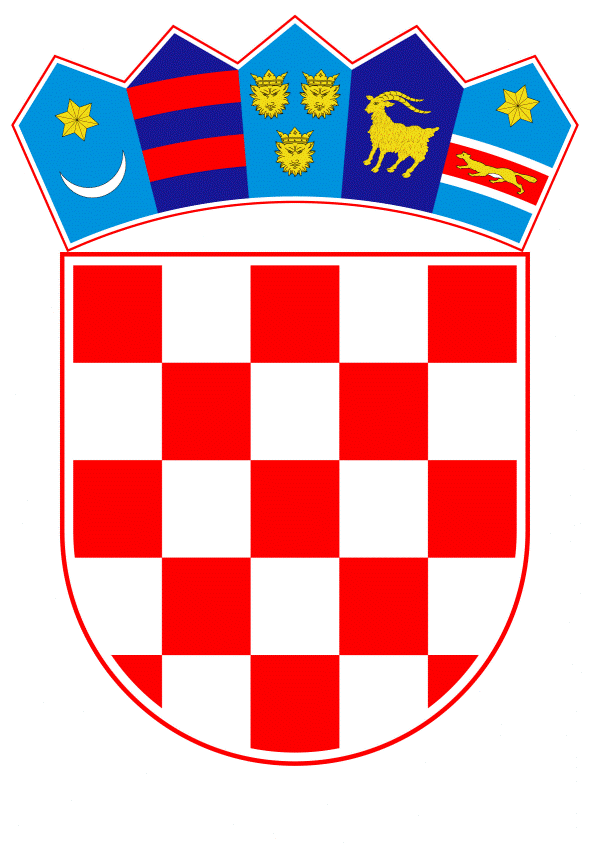 VLADA REPUBLIKE HRVATSKEZagreb, 30. rujna 2021.________________________________________________________________________________________________________________________________________________________________________________________________________________________________Banski dvori | Trg Sv. Marka 2 | 10000 Zagreb | tel. 01 4569 222 | vlada.gov.hr         PRIJEDLOGNa temelju članka 24. stavaka 1. i 3. Zakona o Vladi Republike Hrvatske („Narodne novine“, br. 150/11., 119/14., 93/16. i 116/18.), Vlada Republike Hrvatske je na sjednici održanoj _______ 2021. donijela      O D L U K Uo osnivanju Međuresorne radne skupine za pripremu, organizaciju i provedbu 30. obljetnice međunarodnog priznanja Republike Hrvatske i uspostave diplomatskih odnosa I.Ovom Odlukom osniva se Međuresorna radna skupina za pripremu, organizaciju i provedbu 30. obljetnice međunarodnog priznanja Republike Hrvatske i uspostave diplomatskih odnosa (u daljnjem tekstu: Međuresorna radna skupina), koja će se obilježavati tijekom 2022., s naglaskom na 15. siječnja 2022. II.Međuresornu radnu skupinu iz članka I. ove Odluke čine:- Frano Matušić, državni tajnik u Ministarstvu vanjskih i europskih poslova, predsjednik - mr. sc.Zvonimir Frka-Petešić, predstojnik Ureda predsjednika Vlade Republike Hrvatske, član - Tomislav Šimičević, predstojnik Ureda predsjednika Hrvatskoga sabora, član- Tonči Glavina, državni tajnik u Ministarstvu turizma i sporta, član- Tomislav Paljak, državni tajnik u Ministarstvu znanosti i obrazovanja, član - Darko Nekić, državni tajnik u Ministarstvu hrvatskih branitelja, član- Terezija Gras, državna tajnica u Ministarstvu unutarnjih poslova, članica- dr. sc. Mario Šiljeg, državni tajnik u Ministarstvu gospodarstva i održivog razvoja, član- Anja Jelavić, ravnateljica Uprave za međunarodnu kulturnu suradnju i europske poslove u Ministarstvu kulture i medija, članica- Dunja Bujan Šujster, ravnateljica Uprave za obrambenu politiku u Ministarstvu obrane, članica- Katja Šare, načelnica Samostalnog sektora za javnu i kulturnu diplomaciju, informiranje i odnose s javnošću u Ministarstvu vanjskih i europskih poslova, članica- Nevenka Cujzek, načelnica Sektora za financije i proračun u Ministarstvu vanjskih i europskih poslova, članica - Ivana Lončar Pavlinić, savjetnica u Kabinetu ministra u Ministarstvu vanjskih i europskih poslova, članica- Irina Muselin, voditeljica Ureda državnog tajnika za političke poslove u Ministarstvu vanjskih i europskih poslova, članica - Krešimir Mahečić, opunomoćeni ministar u Uredu državne tajnice za Europu u Ministarstvu vanjskih i europskih poslova, član- Ivana Bukvić, voditeljica Službe u Diplomatskom protokolu u Ministarstvu vanjskih i europskih poslova, članica.III.Zadaće Međuresorne radne skupine su:koordinacija, sustavno praćenje i analiza učinaka svih aktivnosti na pripremi, organizaciji i provedbi 30. obljetnice međunarodnog priznanja Republike Hrvatske i uspostave diplomatskih odnosakoordinacija svih potrebnih radnji oko organizacije 30. obljetnice međunarodnog priznanja Republike Hrvatske i uspostave diplomatskih odnosa u suradnji s tijelima državne uprave i državnim tijelima, stručnim institucijama, vanjskim stručnjacimapraćenje rada i provedba te evaluacija 30. obljetnice međunarodnog priznanja Republike Hrvatske i uspostave diplomatskih odnosa.IV.Čelnici tijela i institucija iz točke II. ove Odluke predložit će i zamjenike članova koji će sudjelovati u radu Međuresorne radne skupine te će o tome obavijestiti Ministarstvo vanjskih i europskih poslova do 8. listopada 2021.  V.Međuresorna radna skupina može, prema potrebi, u svoj rad uključiti i predstavnike drugih nadležnih tijela i institucija, pored tijela i institucija iz točke II. ove Odluke, kao i predstavnike drugih organizacija i vanjskih stručnjaka, koji mogu dati doprinos ispunjenju zadaća Međuresorne radne skupine. VI.Sastanke Međuresorne radne skupine saziva i vodi predsjednik. U slučaju spriječenosti predsjednika sastanke Međuresorne radne skupine saziva i vodi član kojega predsjednik ovlasti. Međuresorna radna skupina zasjeda prema potrebi, a u pravilu jednom tjedno.Međuresorna radna skupina može donositi odluke ako je prisutna natpolovična većina njezinih članova.VII.O radu i zaključcima utvrđenima na sjednici Međuresorne radne skupine vodi se zapisnik.VIII. Članovi Međuresorne radne skupine iz točke II. ove Odluke kao i predstavnici drugih tijela, institucija, organizacija te vanjski stručnjaci iz točke V. ove Odluke, nemaju pravo na naknadu za svoj rad u Međuresornoj radnoj skupini. IX.Za Međuresornu radnu skupinu organizacijske i administrativno-tehničke poslove obavlja Ministarstvo vanjskih i europskih poslova.X. Zadužuje se Ministarstvo vanjskih i europskih poslova da o donošenju ove Odluke izvijesti predstavnike tijela i institucija iz točke II. ove Odluke. XI.Ova Odluka stupa na snagu danom donošenja.KLASA:URBROJ:Zagreb, 	2021.PREDSJEDNIK    mr. sc. Andrej PlenkovićOBRAZLOŽENJE Republika Hrvatska u 2022. obilježava 30 godina od međunarodnog priznanja i uspostave diplomatskih odnosa s nizom država te MVEP u suradnji s diplomatsko-konzularnim predstavništvima (DKP-ima) planira promidžbene aktivnosti u zemljama primateljicama tijekom iduće godine, kao i u RH.Hrvatsku je 15. siječnja 1992. godine priznalo 12 država članica tadašnje Europske zajednice, a njima se tijekom 1992. pridružilo još sedamdesetak država iz cijeloga svijeta. Iako je nekoliko država i prije pojedinačno priznalo samostalnost Republike Hrvatske, 15. siječnja smatramo značajnim datumom u novijoj hrvatskoj povijesti jer je međunarodno priznanje svih članica Europske zajednice predstavljalo ključan vanjskopolitički uspjeh kojim je nastavljen, a od hrvatskih građana započet proces izgradnje samostalne hrvatske države. Međunarodnom priznanju prethodili su prvi višestranački izbori kojima su hrvatski građani iskazali spremnost izgraditi vlastitu nacionalnu državu. Vlada RH osniva Međuresornu radnu skupinu čija je zadaća priprema, organizacija i provedba 30. obljetnice međunarodnog priznanja i uspostave diplomatskih odnosa 2022. godine.U suradnji s tijelima državne uprave i državnim tijelima Međuresorna radna skupina koordinira sve potrebne radnje oko organizacije 30. obljetnice međunarodnog priznanja i uspostave diplomatskih odnosa 2022. godine, kao i praćenje rada i provedbe te evaluacije 30. obljetnice međunarodnog priznanja i uspostave diplomatskih odnosa 2022. godine.Međuresorna radna skupina kao članove uključuje predstavnike resornih ministarstava na razini dužnosnika, ravnatelja Uprava i državnih službenika, te dužnosnike iz Hrvatskog sabora i Ureda Predsjednika Vlade Republike Hrvatske.Za Međuresornu radnu skupinu organizacijske i administrativno-tehničke poslove obavlja Ministarstvo vanjskih i europskih poslova.Slijedom iznesenog, predlaže se Vladi Republike Hrvatske donošenje Odluke o osnivanju Međuresorne radne skupine za pripremu, organizaciju i provedbu 30. obljetnice međunarodnog priznanja i uspostave diplomatskih odnosa 2022. godine, koja se planira obilježavati tijekom 2022. godine, a prema Prijedlogu Odluke koji se dostavlja u prilogu dopisa.Predlagatelj:Ministarstvo vanjskih i europskih poslovaPredmet:Prijedlog odluke o osnivanju Međuresorne radne skupine za pripremu, organizaciju i provedbu 30. obljetnice međunarodnog priznanja Republike Hrvatske i uspostave diplomatskih odnosa 